Здравствуйте, уважаемые родители!Задание по курсу «Психологическая коррекция» от учителя Елены Сергеевны Гасс для учащихся 2а, 2б классов.Раскрась коричневым цветом те части рисунка, на которых есть точки, назови, что у тебя получилось.Пройди лабиринт и помоги Тимону поймать жука.Раскрась только те клеточки, в которых написана буква «Л», назови что получилось.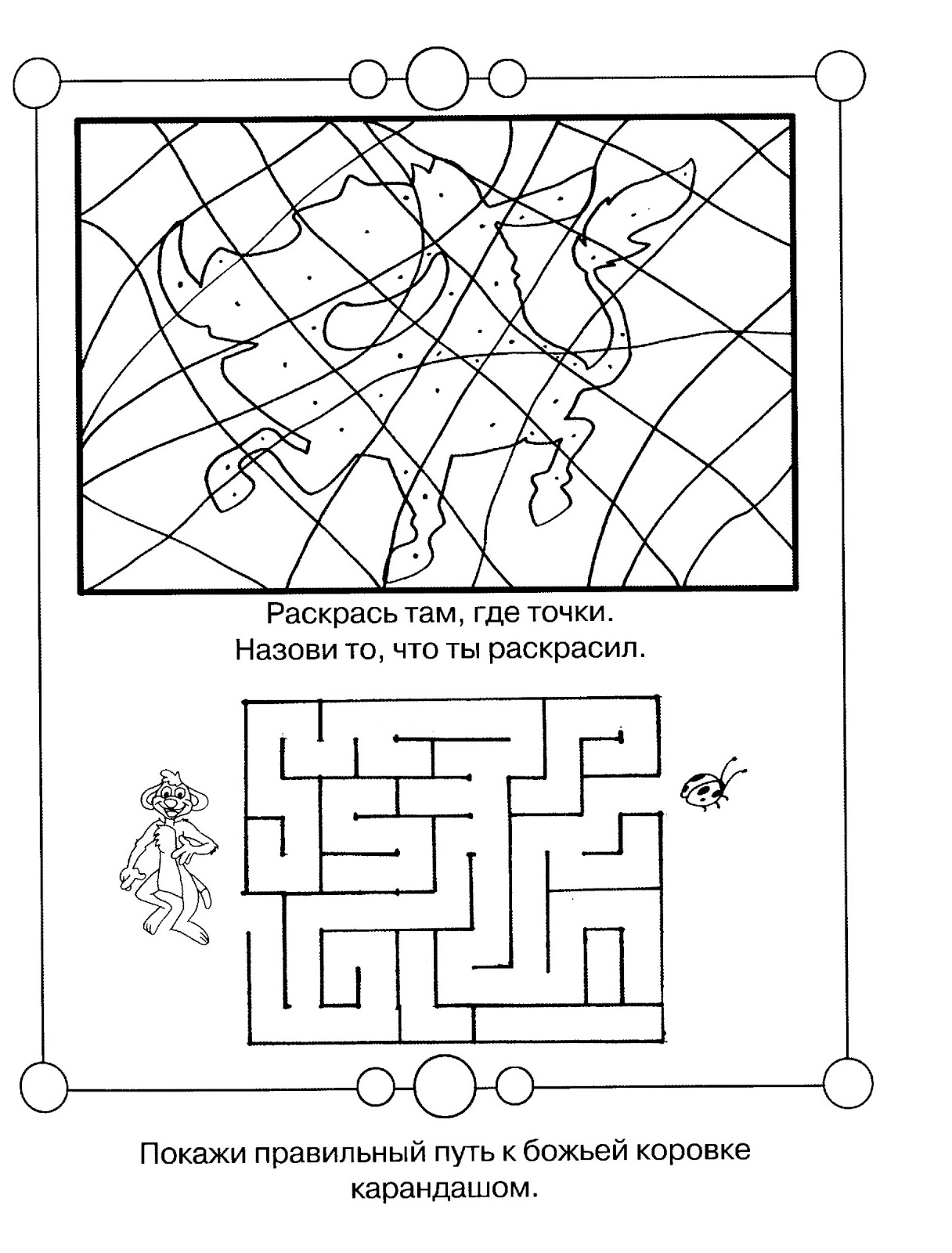 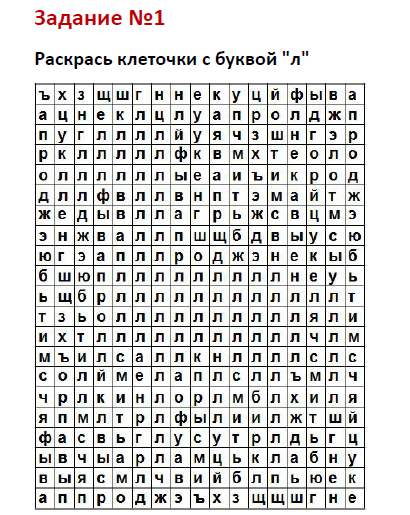 